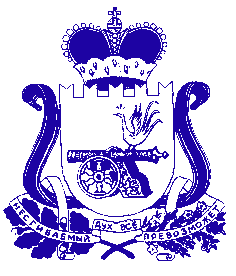 ФИНАНСОВОЕ УПРАВЛЕНИЕ АДМИНИСТРАЦИИ МУНИЦИПАЛЬНОГО ОБРАЗОВАНИЯ «ДЕМИДОВСКИЙ РАЙОН» СМОЛЕНСКОЙ ОБЛАСТИПРИКАЗот  ________ №___О внесении изменений в Порядок применения бюджетной классификации Российской Федерации в части, относящейся к местному бюджету  Внести в Порядок применения бюджетной классификации Российской Федерации в части, относящейся к местному бюджету, утвержденный приказом Финансового управления Администрации муниципального образования «Демидовский район» Смоленской области от 07.11.2022 № 21 (в ред.  от 11.04.2023 №8, от 25.04.2023 № 11), следующие изменения:Раздел 4 «Направления расходов, увязываемые с программными (непрограммными) статьями целевых статей расходов местного бюджета» дополнить абзацами следующего содержания:«55491 Поощрение за достижение показателей деятельности органов исполнительной властиПо данному направлению расходов отражаются расходы местного бюджета на поощрение за достижение показателей деятельности органов исполнительной власти за счет средств федерального бюджета.».В приложение к Порядку применения бюджетной классификации Российской Федерации в части, относящейся к местному бюджету, «Перечень и коды целевых статей расходов местного бюджета», внести следующие изменения: после строки:дополнить строкой следующего содержания:после строки:дополнить строкой следующего содержания:Настоящий приказ вступает в силу со дня подписания.1740122700Расходы на исполнение судебных актов и уплату административных штрафов1740155491Поощрение за достижение показателей деятельности органов исполнительной власти1740600140Расходы на обеспечение функций органов местного самоуправления1740655491Поощрение за достижение показателей деятельности органов исполнительной властиИ. о. начальника Финансового управления Администрации муниципального образования  «Демидовский район» Смоленской области      В.С. Вольская